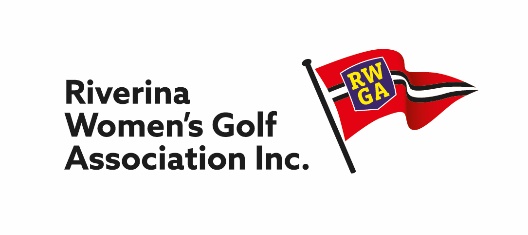 President	                                                                                                                                      SecretaryTrish Gray	Judy Kroek 42 Condon Avenue	3 Fox StreetWagga Wagga, NSW. 2650	WAGGA WAGGA NSW 2650Mobile: O401312201	Mobile: 0407973170trish44@bigpond.net.au                                                                                 	secretary@rwga.com.auRWGA v SWLGANominations are invited from players available to represent RWGA on Monday 6th June 2022 to play the South West Ladies Golf Association team at Young Golf ClubThe following divisional GA handicap ranges will apply: Division   1   -	Handicap   0 – 18.9Division   2   -	Handicap 19 onwardsNominations must be with the Secretary by Friday, 29 April for consideration at Match Committee meeting on 1 May when the 2022 squad selection will be finalized.    The selected players and reserves will be advised in the following week. CLUB NAME: ________________________________CLUB CONTACT:  _____________________________	Mobile No.  ______________________NameGolfLink No.GA H/capMobile NoEmail